Thank you for your interest in the post of Deputy LX.You will find enclosed the following information:Job description, person specification;Application form and equal opportunities monitoring form;Current season brochure;Current studio season brochureStructure of the organisationFurther information about the new theatre Please send the completed application form by email to: recruitment@coliseum.org.ukOr by post to: RecruitmentOldham Coliseum Theatre Fairbottom StreetOldham, OL1 3SWIf you would like to discuss any of this information, request a printed version, large print or dyslexia friendly application pack, please don’t hesitate to get in touch on: 0161 624 1731 or recruitment@coliseum.org.uk Oldham Coliseum Theatre is an equal opportunities employer, dedicated to providing an inclusive and accessible experience for everyone who engages with the theatre. We are Investors in People accredited and Disability Confident Committed. We encourage applications from people of all backgrounds in order to reflect the diversity of our work and communities. All appointments will be made on merit.Please note: We don’t accept CVs. Only applications made on the Coliseum application form will be considered for this role.The closing date is Monday 2nd July 2018Interviews will be held: Thursday 26th and Friday 27th July 2018Yours sincerely,Anne-Louise JonesAdministrator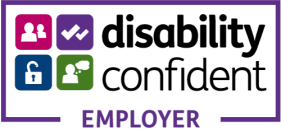 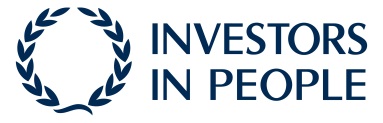 